REQUEST FOR QUOTATION (RFQ)SECTION 1: REQUEST FOR QUOTATION (RFQ) FOR THE kindly requests your quotation for the provision of works as detailed in Annex 1 of this RFQ. This Request for Quotation comprises the following documents:Section 1: This request letterSection 2: RFQ Instructions and DataAnnex 1: 			Schedule of RequirementsAnnex 2: Quotation Submission FormAnnex 3: Technical and Financial OfferWhen preparing your quotation, please be guided by the RFQ Instructions and Data. Please note that quotations must be submitted using Annex 2: Quotation Submission Form and Annex 3 Technical and Financial Offer, by the method and by the date and time indicated. It is your responsibility to ensure that your quotation is submitted on or before the deadline. Quotations received after the submission deadline, for whatever reason, will not be considered for evaluation.Thank you and we look forward to receiving your quotations.Procurement and Logistics Unit.IOM SomaliaSECTION 2: RFQ INSTRUCTIONS AND DATAANNEX 1: SCHEDULE OF REQUIREMENTSTechnical SpecificationsDelivery Requirements ANNEX 2: QUOTATION SUBMISSION FORMBidders are requested to complete this form, including the Company Profile and Bidder’s Declaration, sign it and return it as part of their quotation along with Annex 3: Technical and Financial Offer. The Bidder shall fill in this form in accordance with the instructions indicated. No alterations to its format shall be permitted and no substitutions shall be accepted. VENDOR INFORMATION SHEET Please submit the filled in and signed vendor information sheet BIDDER’S DECLARATION OF CONFORMITYSignature: 	Name: 	Title:	Date:ANNEX 3: TECHNICAL AND FINANCIAL OFFER - WORKSBidders are requested to complete this form, sign it and return it as part of their quotation along with Annex 2 Quotation Submission Form. The Bidder shall fill in this form in accordance with the instructions indicated. No alterations to its format shall be permitted and no substitutions shall be accepted.Technical OfferProvide the following:a brief description of your qualification and capacity that is relevant to the Scope of Works;a brief method statement and implementation plan; team composition and CVs of key personnelFinancial OfferCompliance with RequirementsVENDOR INFORMATION SHEET Date: Deadline for the Submission of QuotationIf any doubt exists as to the time zone in which the quotation should be submitted, refer to http://www.timeanddate.com/worldclock/.If any doubt exists as to the time zone in which the quotation should be submitted, refer to http://www.timeanddate.com/worldclock/.Method of SubmissionQuotations must be submitted through below. EmailBid submission address: procurement-tenderonly@iom.intFile Format: File names must be maximum 60 characters long and must not contain any letter or special character other than from Latin alphabet/keyboard.All files must be free of viruses and not corrupted.Max. File Size per transmission: Attach documents directly, do not submit your documents through Google Drive links, Drop box links or any other cloud applications.Make sure you compress all PDF files before attaching them and attach each document separately such as BOQ, quotation etc.Mandatory subject of email: PLEASE DO NOT CHANGE THE SUBJECT DURING SUBMISSION.Multiple emails must be clearly identified by indicating in the subject line “email no. X of Y”, and the final “email no. Y of Y.It is recommended that the entire Quotation be consolidated into as few attachments as possible.The proposer should receive an email acknowledging email receipt.Quotations must be submitted through below. EmailBid submission address: procurement-tenderonly@iom.intFile Format: File names must be maximum 60 characters long and must not contain any letter or special character other than from Latin alphabet/keyboard.All files must be free of viruses and not corrupted.Max. File Size per transmission: Attach documents directly, do not submit your documents through Google Drive links, Drop box links or any other cloud applications.Make sure you compress all PDF files before attaching them and attach each document separately such as BOQ, quotation etc.Mandatory subject of email: PLEASE DO NOT CHANGE THE SUBJECT DURING SUBMISSION.Multiple emails must be clearly identified by indicating in the subject line “email no. X of Y”, and the final “email no. Y of Y.It is recommended that the entire Quotation be consolidated into as few attachments as possible.The proposer should receive an email acknowledging email receipt.Cost of preparation of quotationshall not be responsible for any costs associated with a Supplier’s preparation and submission of a quotation, regardless of the outcome or the manner of conducting the selection process.shall not be responsible for any costs associated with a Supplier’s preparation and submission of a quotation, regardless of the outcome or the manner of conducting the selection process.Supplier Code of ConductAll prospective suppliers must read the UN Supplier Code of Conduct and acknowledge that it provides the minimum standards expected of suppliers to the UN. The Code of Conduct, which includes principles on labour, human rights, environment and ethical conduct may be found at: Supplier Code of Conduct (ungm.org). All prospective suppliers must read the UN Supplier Code of Conduct and acknowledge that it provides the minimum standards expected of suppliers to the UN. The Code of Conduct, which includes principles on labour, human rights, environment and ethical conduct may be found at: Supplier Code of Conduct (ungm.org). Conflict of Interest encourages every prospective Supplier to avoid and prevent conflicts of interest, by disclosing to  if you, or any of your affiliates or personnel, were involved in the preparation of the requirements, design, specifications, cost estimates, and other information used in this RFQ. encourages every prospective Supplier to avoid and prevent conflicts of interest, by disclosing to  if you, or any of your affiliates or personnel, were involved in the preparation of the requirements, design, specifications, cost estimates, and other information used in this RFQ.General Conditions of ContractAny Purchase Order or contract that will be issued as a result of this RFQ shall be subject to the IOM General Conditions of Contract for provision of goods/services/transportation/medical services .  Any Purchase Order or contract that will be issued as a result of this RFQ shall be subject to the IOM General Conditions of Contract for provision of goods/services/transportation/medical services .  EligibilityBidders shall have the legal capacity to enter into a binding contract with  and to deliver in the country, or through an authorized representative.Bidders shall have the legal capacity to enter into a binding contract with  and to deliver in the country, or through an authorized representative.Currency of QuotationQuotations shall be quoted in 	Quotations shall be quoted in 	Duties and taxesThe International Organization for Migration is exempt from all direct taxes, except charges for public utility services, and is exempt from customs restrictions, duties, and charges of a similar nature in respect of articles imported or exported for its official use. All quotations shall be submitted net of any direct taxes and any other taxes and duties.The International Organization for Migration is exempt from all direct taxes, except charges for public utility services, and is exempt from customs restrictions, duties, and charges of a similar nature in respect of articles imported or exported for its official use. All quotations shall be submitted net of any direct taxes and any other taxes and duties.Language of quotation and documentation including catalogues, instructions and operating manualsEnglishEnglishDocuments to be submitted/Preliminary EvaluationBidders shall include the following mandatory documents in their quotation: Annex 2: Quotation Submission Form duly completed and signed Annex 3: Technical and Financial Offer duly completed and signed and in accordance with the Schedule of Requirements in Annex 1	☒ Annex 4: Signed copy Bill of Quantities (BOQ)☒ Annex 5: Valid Certificate of Registration from the Federal Government or the Regional State.☒ Annex 6: Detailed installation Schedule (workplan)☒ CVs of professional Staff.☒ Proof of ownership/hire of equipment.Bidders shall include the following mandatory documents in their quotation: Annex 2: Quotation Submission Form duly completed and signed Annex 3: Technical and Financial Offer duly completed and signed and in accordance with the Schedule of Requirements in Annex 1	☒ Annex 4: Signed copy Bill of Quantities (BOQ)☒ Annex 5: Valid Certificate of Registration from the Federal Government or the Regional State.☒ Annex 6: Detailed installation Schedule (workplan)☒ CVs of professional Staff.☒ Proof of ownership/hire of equipment.Quotation validity periodQuotations shall remain valid for days from the deadline for the Submission of Quotation.Quotations shall remain valid for days from the deadline for the Submission of Quotation.Price variationNo price variation due to escalation, inflation, fluctuation in exchange rates, or any other market factors shall be accepted at any time during the validity of the quotation after the quotation has been received. No price variation due to escalation, inflation, fluctuation in exchange rates, or any other market factors shall be accepted at any time during the validity of the quotation after the quotation has been received. Partial Quotes Permitted partial submission for less than 4 locations is approved, but complete submissions covering all 4 locations are preferred. Permitted partial submission for less than 4 locations is approved, but complete submissions covering all 4 locations are preferred.Payment TermsFirst Instalment: IOM will pay the Contractor 90% of the total amount on confirmation by IOM of satisfactory progress toward the completion of 100% per cent) actual measured work as per Bill of Quantities.Second Instalment: The balance of 10% (ten per cent) of the total Contract Price will be held for 12 (Twelve) months after provisional acceptance of the completed Works.First Instalment: IOM will pay the Contractor 90% of the total amount on confirmation by IOM of satisfactory progress toward the completion of 100% per cent) actual measured work as per Bill of Quantities.Second Instalment: The balance of 10% (ten per cent) of the total Contract Price will be held for 12 (Twelve) months after provisional acceptance of the completed Works.ClarificationsRequests for clarification from bidders will not be accepted any later than 2 days before the submission deadline.Requests for clarification from bidders will not be accepted any later than 2 days before the submission deadline.Evaluation methodThe contract will be awarded to the lowest price substantially compliant offerThe contract will be awarded to the lowest price substantially compliant offerEvaluation criteriaFull compliance with all requirements as specified in Annex 1 Clearly Specifying the location/locations of the submission  Similar experience in terms of Scope, Cost and subject matter: The Bidder must demonstrate through past projects the ability to produce a high-quality work through providing evidence such as Contracts/Purchase Orders. If applying to one location: At least 3 Solar Installation works of equivalent nature and complexity for the last 3 years.If applying to 2-3 locations: At least 4 Solar Installation works of equivalent nature and complexity for the last 4 years.If applying to all 4 locations: At least 5 Solar Installation works of equivalent nature and complexity for the last 5 years.Pass/FailEvaluation criteria List of Equipment owned or hired: The following equipment are required: i.	Mono-Crystalline 540W Solar Panel for each site (Guriel Airport, Abudwak Airport, Ferfer border post and Balambale border post). ii.	Galvanized Steel Mounting Structures for all locationsiii.	PV Off-Grid Inverter for each site (Guriel Airport, Abudwak Airport, Ferfer border post and Balambale border post) iv. Lithium-ion battery (capacity of 192kWh for each site of Guriel and Abudwak Airports and capacity of 144kWh for each site of Ferfer and Balambale border post)v.	Insulated electrical rated tools. Present a list of all these equipment/tools and proof of ownership/hire.Pass/FailEvaluation criteriaProposed work program-2 weeks less or up to 1 week more than the IOM proposed completion time.Pass/FailEvaluation criteria Key professional staff qualifications and competence for the assignment-Pass/FailEvaluation criteriaProject Supervising Engineer-Detailed CV should be presented.	 Bachelor’s Degree in Electrical Engineering with minimum of 3 years’ experience in relevant activity.Pass/FailEvaluation criteriaForeman electrician who is experienced in solar installation and wiring, at least=>2 Years in Soar installation workPass/FailRight not to accept any quotation is not bound to accept any quotation, nor award a contract or Purchase Order is not bound to accept any quotation, nor award a contract or Purchase OrderRight to vary requirement at time of awardAt the time of award of Contract or Purchase Order,  reserves the right to vary (increase or decrease) the quantity of services and/or goods, by up to a maximum % of the total offer, without any change in the unit price or other terms and conditions.At the time of award of Contract or Purchase Order,  reserves the right to vary (increase or decrease) the quantity of services and/or goods, by up to a maximum % of the total offer, without any change in the unit price or other terms and conditions.Type of Contract to be awardedExpected date for contract award.Policies and proceduresThis RFQ is conducted in accordance with Policies and Procedures of  This RFQ is conducted in accordance with Policies and Procedures of  UNGM registrationIOM is encouraging all suppliers to register at the United Nations Global Marketplace (UNGM) website at www.ungm.org. The Bidder may still submit a quotation even if not registered with the UNGM, however, if the Bidder is selected for Contract award of USD 100,000 and above, the Bidder is recommended to register on the UNGM prior to contract signature. For vendors who do not have the technical means to register in UNGM, the UNGM has implemented an assisted vendor registration functionality that allows IOM procurement personnel to add local vendors to the UNGM.  IOM is encouraging all suppliers to register at the United Nations Global Marketplace (UNGM) website at www.ungm.org. The Bidder may still submit a quotation even if not registered with the UNGM, however, if the Bidder is selected for Contract award of USD 100,000 and above, the Bidder is recommended to register on the UNGM prior to contract signature. For vendors who do not have the technical means to register in UNGM, the UNGM has implemented an assisted vendor registration functionality that allows IOM procurement personnel to add local vendors to the UNGM.  Item NoMinimum technical requirementsUnitQuantityDelivery RequirementsDelivery RequirementsDelivery SiteGURIEL AIRPORTABUDWAQ AIRPORT BALAN BALE LAND BORDER FEERFEER LAND BORDERDelivery Schedule (in days, weeks or months etc)Name of Bidder:RFQ reference:Date: YesNoOn behalf of the Supplier, I hereby represent and warrant that neither the Supplier, nor any person having powers of representation, decision-making or control over it or any member of its administrative, management or supervisory body, has been the subject of a final judgement or final administrative decision for one of the following reasons:  bankruptcy, insolvency or winding-up procedures; breach of obligations relating to the payment of taxes or social security contributions; grave professional misconduct, including misrepresentation, fraud; corruption; conduct related to a criminal organisation; money laundering or terrorist financing; terrorist offences or offences linked to terrorist activities; child labour and other trafficking in human beings, any discriminatory or exploitative practice, or any practice that is inconsistent with the rights set forth in the Convention on the Rights of the Child or other prohibited practices; irregularity; creating or being a shell company.On behalf of the Supplier, I further represent and warrant that the Supplier is financially sound and duly licensed.On behalf of the Supplier, I further represent and warrant that the Supplier has adequate human resources, equipment, competence, expertise and skills necessary to complete the contract fully and satisfactorily, within the stipulated completion period and in accordance with the relevant terms and conditions.On behalf of the Supplier, I further represent and warrant that the Supplier complies with all applicable laws, ordinances, rules and regulations. On behalf of the Supplier, I further represent and warrant that the Supplier will in all circumstances act in the best interests of IOM.On behalf of the Supplier, I further represent and warrant that no official of IOM or any third party has received from, will be offered by, or will receive from the Supplier any direct or indirect benefit arising from the contract.On behalf of the Supplier, I further represent and warrant that the Supplier has not misrepresented or concealed any material facts during the contracting process.On behalf of the Supplier, I further represent and warrant that the Supplier will respect the legal status, privileges and immunities of IOM as an intergovernmental organization.On behalf of the Supplier, I further represent and warrant that neither the Supplier nor any persons having powers of representation, decision-making or control over the Supplier or any member of its administrative, management or supervisory body are included in the most recent Consolidated United Nations Security Council Sanctions List (the “UN Sanctions List”) or are the subject of any sanctions or other temporary suspension. The Supplier will immediately disclose to IOM if it or they become subject to any sanction or temporary suspension. On behalf of the Supplier, I further represent and warrant that the Supplier does not employ, provide resources to, support, contract or otherwise deal with any person, entity or other group associated with terrorism as per the UN Sanctions List and any other applicable anti-terrorism legislation.On behalf of the Supplier, I further represent and warrant that, the Supplier will apply the highest ethical standards, the principles of efficiency and economy, equal opportunity, open competition and transparency, and will avoid any conflict of interest. On behalf of the Supplier, I further represent and warrant that the Supplier undertakes to comply with the Code of Conduct, available at https://www.ungm.org/Public/CodeOfConduct.It is the responsibility of the Supplier to inform IOM immediately of any change to the information provided in this Declaration.On behalf of the Supplier, I certify that I am duly authorized to sign this Declaration and on behalf of the Supplier I agree to abide by the terms of this Declaration for the duration of any contract entered into between the Supplier and IOM. IOM reserves the right to terminate any contract between IOM and the Supplier, with immediate effect and without liability, in the event of any misrepresentation made by the Supplier in this Declaration.   Name of Bidder:RFQ reference:Date: ItemDescriptionUnitQtyUnit PriceTotal PriceYou ResponsesYou ResponsesYou ResponsesYes, we will complyNo, we cannot complyIf you cannot comply, pls. indicate counter proposalDelivery Lead TimeValidity of QuotationPayment termsOther requirements [pls. specify]I, the undersigned, certify that I am duly authorized to sign this quotation and bind the company below in event that the quotation is accepted.I, the undersigned, certify that I am duly authorized to sign this quotation and bind the company below in event that the quotation is accepted.Exact name and address of companyCompany NameAddress: 			Phone No.:		Email Address:	Authorized Signature: 									Date:				Name:			Functional Title of Authorised Signatory:		Email Address: 	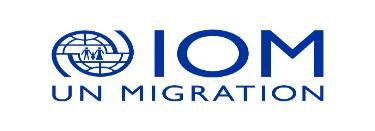 VENDOR INFORMATION SHEETVendor No. 	Internal to IOMRegistered Vendor Name*: Company	 	Other Names/Acronyms Address*House NoStreet                                                                                                                                                                            Name	 	 ZIP/Postal Code*	 	 City*Region* Country*Contact InformationCompany Tel/Mobile:		Contact Person:	 	 Company Email:		Contact Person                                              Position: 	 Company Website:Industry Category*:	0100 - Commercial Vendors	0500 - International Organizations - Non-UN 0200 - National CSOs	0600 - UN entities0300 - National Government Entities	0005 - Individual Consultant/Non-Staff 0400 - International CSOsNotesBusiness Type*:	Direct  Producer/Manufacturing	All fields marked with * are mandatory. The form may be returned if mandatory fields are missing/incorrect or inReseller/Distributor/Service  Provider	the wrong format (esp, Zipcode).Vendor Name - should match IDs or registrationProvide  Services/Goods  Internationally*	Yes	No	documents.Disability-inclusive*	Yes	Not applicable	If there is insufficient space, please use the Other Information sectionWomen-owned/controlled*	At least 51% women-owned/controlled Less than 51% women-owned/controlled Not applicableProduct Categories (check all applicable)*Agriculture, Livestock and Fisheries	Fuels and Derivatives	Legal and Investigation	Power Supply and Electric Chemicals	Furniture	Logistics and Warehousing	Quality Control and EnvironmentClothing and Luggage	Hospitality, Events	Media and Printing	SecurityConstruction	Insurances	Medical, Drugs and Pharma	Social and Humanitarian Services Consultancy and Contracted Services	IT and Communications	NFIs – Household and Camps	TicketsFinance and Administration	Land and Buildings	Office Equipment and Supply	Tools and Machinery Food and Beverage	Learning, Training and Recreation	Personal Care	Vehicles and AccessoriesUNGM No.	https://www.ungm.org/UNUser/HomeUN Partner Portal Reference			https://www.unpartnerportal.orgRegistration Date	Main Country of Operations (dd-mmm-yyyy)Licensing  Auth./Type	License No.:	Reg. Date:	Expiry Date: 	For additional licenses, please use the Other Information Section	dd-mmm-yyyy	dd-mmm-yyyyPartner Entities (indicate if there are other relevant business partner accounts already registered in IOM. Format: Account Number-Name )Same                            entity                            registered                            in                            another                            office	 	 Parent company	 		 Subsidiaries/Branches   		Other Information:VENDOR INFORMATION SHEETSection II: Payment and Banking InformationPayment DetailsPayment Method*	x	Bank Transfer	Check**	Cash**	Others**Justification for Non-Bank Payment Method**	 	NotesPayment currency of the vendor MUST be clearly marked in order to avoid additional bank charges and/or delay in payments. Non-bank payment methods require justification.Bank Details (mandatory if Payment Method is via Bank Transfer):Bank Name Bldg and Street CityPostal Code CountryBank Account Name Bank KeysAccount Currency Bank Account No.*Depending on the countrySwift Code/BIC (accounts outside U.S.A.) IBAN Number (mandatory for banks in Europe) Clearing No. (CHF accounts in Switzerland) ABA No. for ACH (USD accounts in U.S.A.) Bank Branch CodeNotesIf there are multiple bank accounts, please add an extra sheet, and mark the default bank account.If awarded, please submit ID/Registration, signed IOM Supplier Code of Conduct and Proof of Banking Details to IOMI hereby certify that the information above are true and correct. I am also authorizing IOM to validate all claims with concerned authorities.Printed Name	SignaturePosition/Title	Date